Reading with your child at home   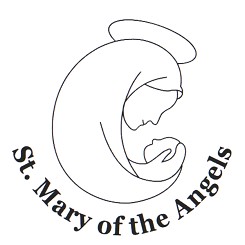 ParentsHow to read a story to your childOn the first reading: Make reading aloud feel like a treat. Make it a special quiet time and cuddle up so you can both see the book. • Show curiosity about what you’re going to read: ‘This book looks interesting. It’s about an angry child. I wonder how angry he gets…’ • Read through the whole story the first time without stopping too much. Let the story weave its own magic. • Read with enjoyment. If you’re not enjoying it, your child won’t. Read favourite stories over and over again. On later readings:• Let your child pause, think about and comment on the pictures. • If you think your child did not understand something, try to explain: ‘Oh! I think what’s happening here is that…’ • Chat about the story and pictures: ‘I wonder why she did that?’; ‘Oh no, I hope she’s not going to…’; ‘I wouldn’t have done that, would you?’ • Link the stories to your own family experiences: ‘This reminds me of when …’ • Link stories to others that your child knows: ‘Ah! Do you remember the dragon in ….? Do you remember what happened to him?’ • Encourage your child to join in with the bits they know. • Avoid asking questions to test what your child remembers. • Avoid telling children that reading stories is good for them